Практическое заданиепо теме «Табличное представление информации»Откройте файл Таблица.xls на Рабочем столе компьютера.Рассмотрите таблицу. Заполните пустые ячейки таблицы.В какой ячейке находится значок ? Запишите ответ: 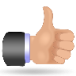 Выделите таблицу. Найдите на панели инструментов кнопку . Щелкните по ней левой кнопкой мыши.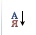 Проанализируйте: как изменилась таблица? Что произошло со строчками? Запишите ответ: 9*. Как изменится таблица, если щелкнуть по кнопке  ?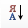 Запишите ответ: ____________________________________________________________________________________________________________________________________Практическое заданиепо теме «Табличное представление информации»Откройте файл Таблица.xls на Рабочем столе компьютера.Рассмотрите таблицу. Заполните пустые ячейки таблицы.В какой ячейке находится значок ? Запишите ответ: Выделите таблицу. Найдите на панели инструментов кнопку . Щелкните по ней левой кнопкой мыши.Проанализируйте: как изменилась таблица? Что произошло со строчками? Запишите ответ: 9*. Как изменится таблица, если щелкнуть по кнопке  ?Запишите ответ: 